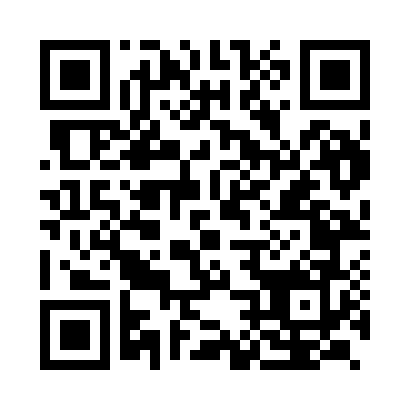 Prayer times for Kaoni, IndiaMon 1 Apr 2024 - Tue 30 Apr 2024High Latitude Method: One Seventh RulePrayer Calculation Method: University of Islamic SciencesAsar Calculation Method: HanafiPrayer times provided by https://www.salahtimes.comDateDayFajrSunriseDhuhrAsrMaghribIsha1Mon4:596:2012:355:046:508:122Tue4:586:1912:355:056:518:123Wed4:566:1812:355:056:528:134Thu4:556:1712:345:056:528:145Fri4:546:1612:345:066:538:156Sat4:526:1412:345:066:538:167Sun4:516:1312:335:066:548:168Mon4:506:1212:335:066:558:179Tue4:486:1112:335:076:558:1810Wed4:476:1012:335:076:568:1911Thu4:466:0812:325:076:578:2012Fri4:446:0712:325:086:578:2013Sat4:436:0612:325:086:588:2114Sun4:426:0512:325:086:588:2215Mon4:406:0412:315:086:598:2316Tue4:396:0312:315:097:008:2417Wed4:386:0212:315:097:008:2518Thu4:366:0112:315:097:018:2519Fri4:356:0012:305:097:028:2620Sat4:345:5912:305:107:028:2721Sun4:335:5712:305:107:038:2822Mon4:315:5612:305:107:048:2923Tue4:305:5512:305:117:048:3024Wed4:295:5412:295:117:058:3125Thu4:285:5312:295:117:068:3226Fri4:265:5212:295:117:068:3227Sat4:255:5112:295:127:078:3328Sun4:245:5112:295:127:078:3429Mon4:235:5012:295:127:088:3530Tue4:225:4912:295:127:098:36